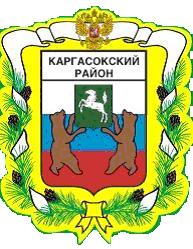 МУНИЦИПАЛЬНОЕ ОБРАЗОВАНИЕ «Каргасокский район»ТОМСКАЯ ОБЛАСТЬАДМИНИСТРАЦИЯ КАРГАСОКСКОГО РАЙОНАД.Л. Котлягин8(38253)22288ПОСТАНОВЛЕНИЕПОСТАНОВЛЕНИЕПОСТАНОВЛЕНИЕПОСТАНОВЛЕНИЕПОСТАНОВЛЕНИЕ19.04.2019№ 111с. Каргасокс. Каргасокс. Каргасокс. КаргасокО присвоении спортивных разрядов и судейских категорий    О присвоении спортивных разрядов и судейских категорий    На основании пункта 7 статьи 22 Федерального закона от 04.12.2007 №329-ФЗ «О физической культуре и спорте в Российской Федерации», и поступивших ходатайств о присвоении спортивных разрядов и судейских категорий  На основании пункта 7 статьи 22 Федерального закона от 04.12.2007 №329-ФЗ «О физической культуре и спорте в Российской Федерации», и поступивших ходатайств о присвоении спортивных разрядов и судейских категорий  На основании пункта 7 статьи 22 Федерального закона от 04.12.2007 №329-ФЗ «О физической культуре и спорте в Российской Федерации», и поступивших ходатайств о присвоении спортивных разрядов и судейских категорий  На основании пункта 7 статьи 22 Федерального закона от 04.12.2007 №329-ФЗ «О физической культуре и спорте в Российской Федерации», и поступивших ходатайств о присвоении спортивных разрядов и судейских категорий  На основании пункта 7 статьи 22 Федерального закона от 04.12.2007 №329-ФЗ «О физической культуре и спорте в Российской Федерации», и поступивших ходатайств о присвоении спортивных разрядов и судейских категорий  Администрация Каргасокского района постановляет:Присвоить спортивные разряды согласно перечню:Администрация Каргасокского района постановляет:Присвоить спортивные разряды согласно перечню:Администрация Каргасокского района постановляет:Присвоить спортивные разряды согласно перечню:Администрация Каргасокского района постановляет:Присвоить спортивные разряды согласно перечню:Администрация Каргасокского района постановляет:Присвоить спортивные разряды согласно перечню:третий спортивный разрядтретий спортивный разрядтретий спортивный разрядтретий спортивный разрядтретий спортивный разрядКрицкий Захар ЕвгеньевичТипсина Анастасия АнатольевнаСевостьянова Екатерина ДмитриевнаШтель Полина ВячеславовнаКрицкий Захар ЕвгеньевичТипсина Анастасия АнатольевнаСевостьянова Екатерина ДмитриевнаШтель Полина ВячеславовнаКрицкий Захар ЕвгеньевичТипсина Анастасия АнатольевнаСевостьянова Екатерина ДмитриевнаШтель Полина Вячеславовналёгкая атлетикалёгкая атлетикалёгкая атлетикалёгкая атлетикалёгкая атлетикалёгкая атлетикалёгкая атлетикалёгкая атлетикавторой спортивный разрядвторой спортивный разрядвторой спортивный разрядвторой спортивный разрядвторой спортивный разряд Артуганов Алексей Александрович Богатырев Игорь Николаевич Васильев Тимофей Андреевич Геймбух Александр Максимович Крицкий Захар ЕвгеньевичКлючников Илья ВладимировичНесветайло Дмитрий ЮрьевичРоманюк Андрей СергеевичСазонов Андрей ДенисовичСмирнов Николай СергеевичКожухарь Анастасия ВладимировнаТрофимова Виктория Ильинична Артуганов Алексей Александрович Богатырев Игорь Николаевич Васильев Тимофей Андреевич Геймбух Александр Максимович Крицкий Захар ЕвгеньевичКлючников Илья ВладимировичНесветайло Дмитрий ЮрьевичРоманюк Андрей СергеевичСазонов Андрей ДенисовичСмирнов Николай СергеевичКожухарь Анастасия ВладимировнаТрофимова Виктория Ильинична Артуганов Алексей Александрович Богатырев Игорь Николаевич Васильев Тимофей Андреевич Геймбух Александр Максимович Крицкий Захар ЕвгеньевичКлючников Илья ВладимировичНесветайло Дмитрий ЮрьевичРоманюк Андрей СергеевичСазонов Андрей ДенисовичСмирнов Николай СергеевичКожухарь Анастасия ВладимировнаТрофимова Виктория Ильиничналапта лапта лапта лапта лапта лапта лапта лапта лапта лапта лёгкая атлетикалёгкая атлетикалапта лапта лапта лапта лапта лапта лапта лапта лапта лапта лёгкая атлетикалёгкая атлетикаспортивный судья третьей категорииспортивный судья третьей категорииГанжа Александр Александровичбоксспортивный судья второй категорииспортивный судья второй категорииЗайцев Владимир НиколаевичбоксНастоящее постановление вступает в силу со дня официального опубликования в порядке, установленном Уставом муниципального образования «Каргасокский район».Настоящее постановление вступает в силу со дня официального опубликования в порядке, установленном Уставом муниципального образования «Каргасокский район».И.о. Главы Каргасокского районаС.В. Монголин